Senior klub Zlonínpořádádne 19.9.2019, v 19,00 hodin v divadle Kalich, délka představení: 130 minut (s přestávkou)																 Plný kapsy šutrů, Marie Jonesová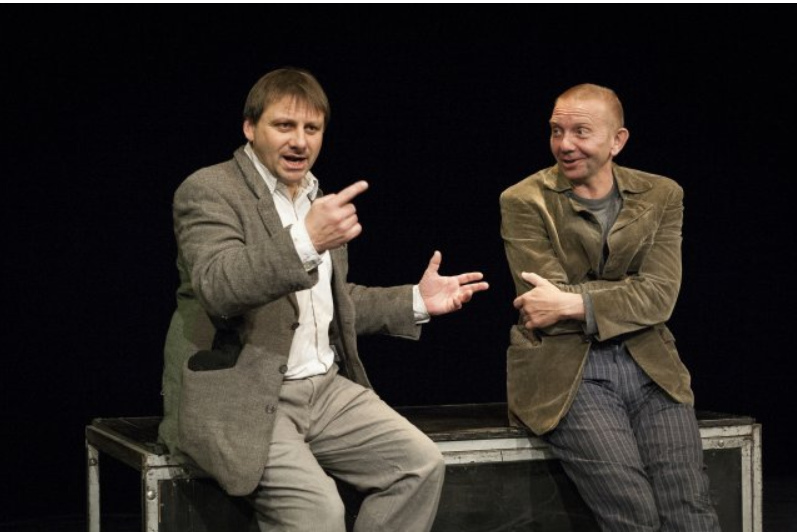 Účinkují: Miroslav Vladyka, Radek Holub
Režie: Jana Kališová
Vstupné: 399 - 549 KčHra Plný kapsy šutrů získala řadu ocenění, mj. Cenu Laurence Oliviera pro nejlepší komedii nebo Cenu kritiků města New York.Přihlásit se můžete na Místním úřadě nebo na skzlonin@seznam.cz pouze do 5.8.2019. Tentokrát nepočítáme s autobusovou dopravou do divadla a zpět, divadlo je v dosahu vlaku: Jungmannova 9, Praha 1. Senioři hradí cenu vstupenek z 50%, ostatní 100%.